問題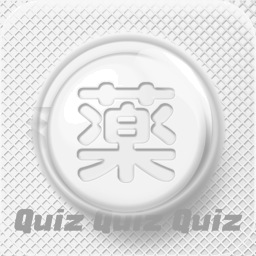 問１、ベタニスの一般名は？問２、オンブレス吸入用カプセル150μgの発売時の薬価とメーカーの組み合わせが正しいのはどれ？139.6：ノバルティス、13154：MSD、2634：小野、2496：ファイザー問３、以下の適応を持つ薬はどれ？『痛風、高尿酸血症』プラザキサ、メマリー、レミニール、フェブリク問４、リパクレオンの用法用量で正しいのはどれ？『通常，パンクレリパーゼとして1回Ａmgを1日3回，食直後に経口投与する．なお，患者の状態に応じて，適宜増減する．』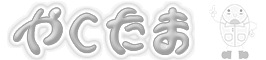 答１、ミラベグロン答２、139.6：ノバルティス答３、フェブリク答４、６００